Новогодние забавыНовогодние праздники – это пора чудес и радости. Дарить людям добро может каждый из нас, стоит только этого пожелать.В новогодние каникулы, для детей и молодёжи п. Невонка был проведён целый цикл развлекательных мероприятий на базе дома культуры и сельской библиотеки. Не остались в стороне и волонтёры из волонтёрского отряда « Искра» Невонской школы. 4 декабря на базе сельской библиотеки волонтёры вместе с работником библиотеки Фёдоровой О.Н. провели для детей развлекательную программу «Новогодние забавы».Конкурсы были  разнообразными от интеллектуальных конкурсов до развлекательных. Каждый ребёнок был не только зрителем, но и участником новогодней программы.В начале представления волшебный маг предсказал детям, что их ждёт в новом году: кого-то ждёт увлекательная поездка, а кто- то станет самым ярким спортсменом школы. Далее ребята пытались без помощи рук передать друг другу новогодний апельсин, что вызвало шквал смеха и веселья. Все вместе спели новогоднюю песенку « В лесу родилась ёлочка», а участники школьного театра попытались её театрализовано изобразить под пение ребят. Победителям различных новогодних забав и игр вручались лотерейные билетики. Потом состоялось чаепитие и беспроигрышная лотерея, где разыгрывались вручённые за победу лотерейные билетики. Каждый ребёнок получил выигранный приз, и дети ушли с праздника  с отличным настроением.  Волонтёрская группа «Искра»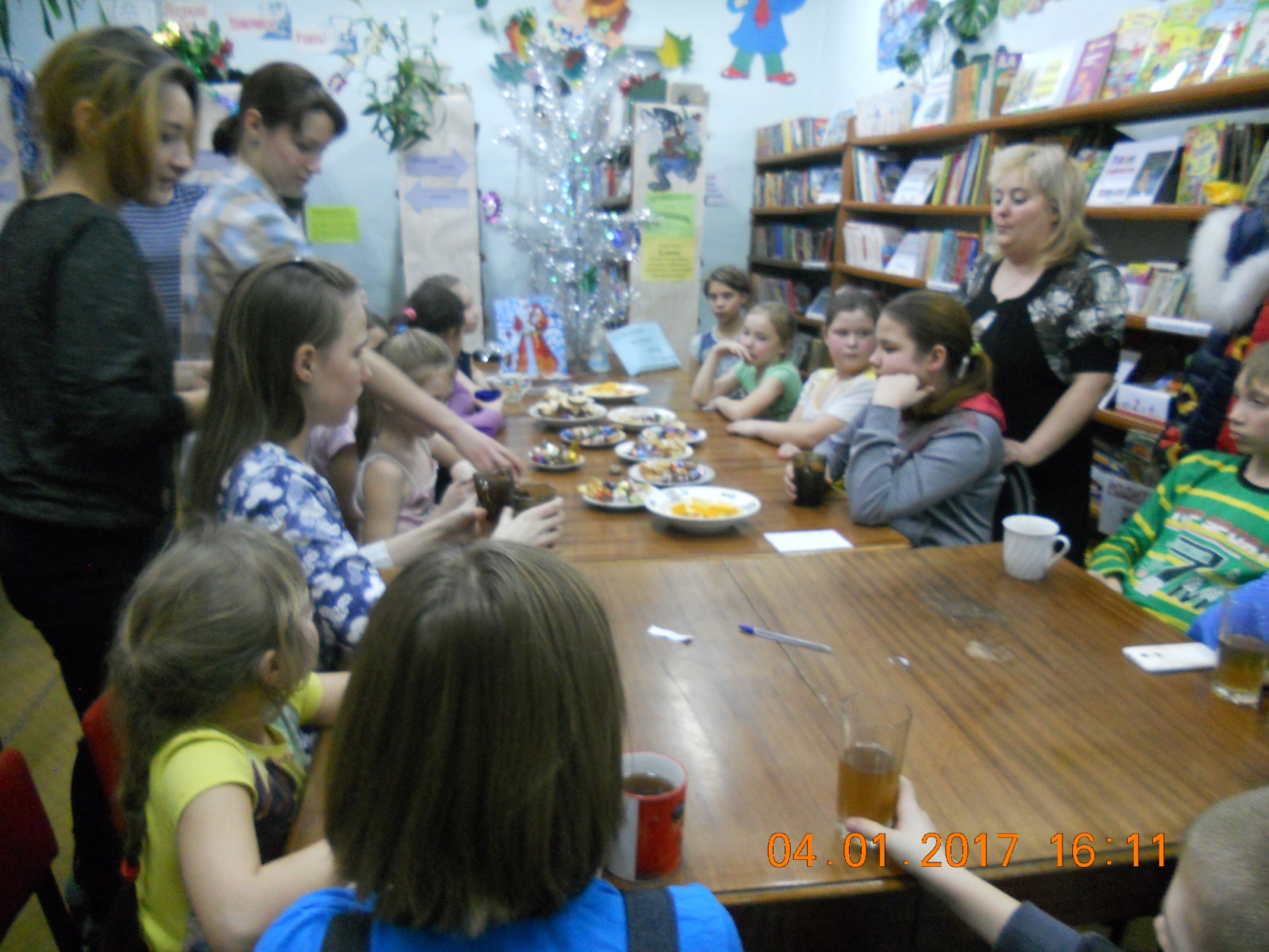 